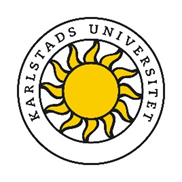 ANSÖKAN OM DISPENS FÖR KRITERIER UTBYTESSTUDIERJag ansöker om dispens för kriteriet/kriterierna: Motivering:Fylls i av International Office:Beslut: Villkor:Motivering: